Name: ____________________________           Date:___________        T: To reflect on the story of The Prodigal SonThe prodigal son- The youngest son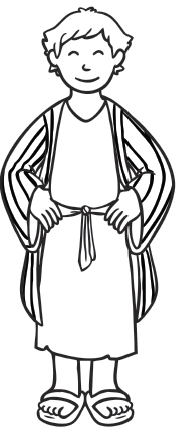 How did he upset his father?____________________________________________________________________What did he do with all the money?____________________________________________________________________What did he think his father was going to say and do when he got home?______________________________________________________________________________________________________The eldest son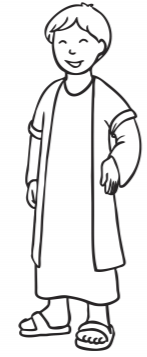 How did he feel about his younger brother leaving home? __________________________________________________________________Did he go looking for his brother?  ____________________Why was he so upset with his father?______________________________________________________________________________________________________Why was his father upset with him? __________________________________________________________________Did he forgive his brother? _____________